Bonding & Reactions ReviewPart 1 | For each of the following boxes, fill in the symbol that fits the listed clue:Part 2 | For each of the combinations, write in the compound formula and name:Part 3 | For each of the example, identify the reaction type, predict the products, and balance the equationPart 4 | For each of the problem, use the balanced equations from part 3 and the periodic table to solveHow many moles Magnesium Fluoride are created when 5 moles of Tin (IV) Fluoride are reacted with excess Magnesium? (Reaction 2)How many grams of Aluminum Sulfide are needed to produce 3.2 moles of Magnesium Sulfide? (Reaction 1)How many moles of Tin (IV) Fluoride are needed to produce 30 liters of F2 gas? (Reaction 3)How many grams of Aluminum Phosphate are created when 319.4 g of Aluminum Sulfide react? (Reaction 1)How many atoms of Tin are produced when 30 moles of Tin (IV) Fluoride are reacted with excess Magnesium? (Reaction 2)Alkaline Earth Metal in the 3rd periodAs an ion, it has 18 electrons and a charge of -2 Has 3 valence electrons in the 3rd energy levelThe most reactive halogen gasHas a mass of 119 when it has 69 neutronsPhosphate+=Name+=Name+=Name1 | Reaction Type: 1 | Reaction Type: 1 | Reaction Type: 1 | Reaction Type: 1 | Reaction Type: 1 | Reaction Type: 1 | Reaction Type: 1 | Reaction Type: 1 | Reaction Type: 1 | Reaction Type: 1 | Reaction Type: ++2 | Reaction Type: 2 | Reaction Type: 2 | Reaction Type: 2 | Reaction Type: 2 | Reaction Type: 2 | Reaction Type: 2 | Reaction Type: 2 | Reaction Type: 2 | Reaction Type: 2 | Reaction Type: 2 | Reaction Type: ++3 | Reaction Type: 3 | Reaction Type: 3 | Reaction Type: 3 | Reaction Type: 3 | Reaction Type: 3 | Reaction Type: 3 | Reaction Type: 3 | Reaction Type: 3 | Reaction Type: +4 | Reaction Type: 4 | Reaction Type: 4 | Reaction Type: 4 | Reaction Type: 4 | Reaction Type: 4 | Reaction Type: 4 | Reaction Type: 4 | Reaction Type: 4 | Reaction Type: 4 | Reaction Type: 4 | Reaction Type: ++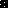 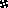 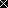 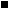 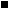 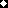 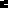 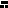 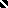 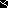 